Resoluciones #069 - #074Resoluciones #069 - #074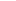 